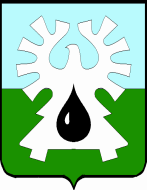 МУНИЦИПАЛЬНОЕ ОБРАЗОВАНИЕ ГОРОД УРАЙХанты-Мансийский автономный округ-ЮграГЛАВА ГОРОДА УРАЙПОСТАНОВЛЕНИЕот ________________	№ __________О внесении изменений в постановление главы города Урай от 03.09.2012 №891. Внести изменения в постановление главы города Урай от 03.09.2012 №89 «О создании комиссии по наградам при главе города Урай»:1) констатирующую часть постановления изложить в новой редакции:«В соответствии с Указом Президента Российской Федерации от 07.09.2010 №1099 «О мерах по совершенствованию государственной наградной системы Российской Федерации», Законом Ханты-Мансийского автономного округа - Югры от 27ноября 2015 года №125-оз «О наградах и почетных званиях Ханты-Мансийского автономного округа – Югры», решением Думы города Урай от 24.05.2012 №53 «О Положении о наградах и званиях города Урай, постановлением администрации города Урай от 23.08.2017 №2431 «Об утверждении Положения о городской Доске Почета»:»;2) приложение 1 к постановлению изложить в новой редакции:«Приложение 1 к постановлению главы города Урай от 03.09.2012 №89Состав комиссии по наградам при главе города Урай1. Глава города Урай, председатель комиссии.2. Председатель Думы города Урай (по согласованию), заместитель председателя комиссии.3. Первый заместитель главы города Урай, в его отсутствие – лицо, исполняющее его обязанности, заместитель председателя комиссии.4. Начальник управления по организационным вопросам и кадрам администрации города Урай, в его отсутствие – лицо, исполняющее его обязанности, секретарь комиссии.5. Заместитель главы города Урай, курирующий направление социальной политики, в его отсутствие – лицо, исполняющее его обязанности.6. Начальник правового управления администрации города Урай, в его отсутствие – лицо, исполняющее его обязанности.7. Председатель городского Совета ветеранов (пенсионеров) войны, труда, Вооруженных Сил и правоохранительных органов (в его отсутствие – заместитель председателя городского Совета ветеранов (пенсионеров) войны, труда, Вооруженных Сил и правоохранительных органов) (по согласованию).8. Представитель Общественного совета города Урай (по согласованию).»;3) в приложение 2 к постановлению:а) в пункте1.1 слова «муниципального образования город Урай ( далее – Доска почета города Урай)» заменить словами «, о снятии лица, занесенного на городскую Доску Почета, с городской Доски Почета»;б) в пунктах 2.1, 2.2, абзаце первом пункта 3.3 слова «Доску почета города Урай» заменить словами «городскую Доску Почета, о снятии лица, занесенного на городскую Доску Почета, с городской Доски Почета»; в) в абзаце втором пункта 3.3 слова «Доску почета города Урай» заменить словами «городскую Доску Почета»;г) абзацы первый и второй пункта 3.8 изложить в новой редакции: «3.8. После рассмотрения ходатайств комиссия принимает одно из решений:- о поддержке ходатайства о награждении государственными наградами Российской Федерации, наградами Ханты-Мансийского автономного округа - Югры или о присвоении почетных званий Ханты-Мансийского автономного округа - Югры, о награждении наградами города Урай или о присвоении званий города Урай, об отборе кандидатур для занесения на городскую Доску Почета, о снятии лица, занесенного на городскую Доску Почета, с городской Доски Почета;»;д) в абзаце шестом пункта 3.8 слова «Доску почета города Урай» заменить словами «городскую Доску Почета»;е) дополнить пункт 3.8 абзацем седьмым следующего содержания:«- об отклонении ходатайства о снятии лица, занесенного на городскую Доску Почета, с городской Доски Почета.»;ж) в пункте 3.9 слова «Доску почета города Урай» заменить словами «городскую Доску Почета»;з) в пункте 3.10 слова «к занесению на Доску почета города Урай» заменить словами «занесения на городскую Доску Почета, снятия лица, занесенного на городскую Доску Почета, с городской Доски Почета»;и) в пункте 3.11 слова «Доску почета города Урай» заменить словами «городскую Доску Почета, снятии лица, занесенного на городскую Доску Почета, с городской Доски Почета».2. Опубликовать постановление в газете «Знамя» и разместить на официальном сайте органов местного самоуправления города Урай в информационно-телекоммуникационной сети «Интернет».3.Контроль за выполнением постановления возложить на первого заместителя главы города Урай В.В.Гамузова.Глава города Урай	А.В.Иванов